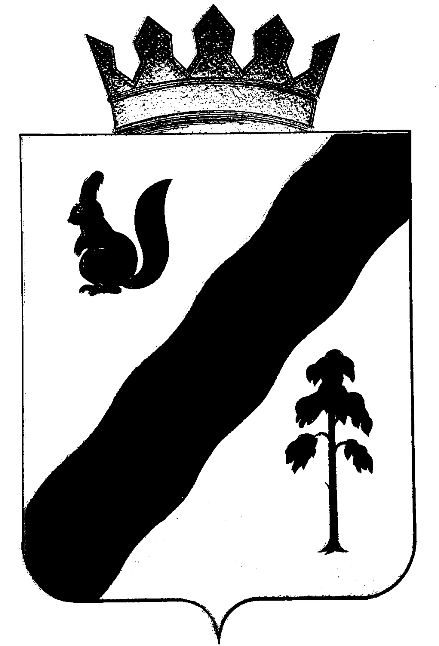 ПОСТАНОВЛЕНИЕАДМИНИСТРАЦИИ ГАЙНСКОГО МУНИЦИПАЛЬНОГО ОКРУГАПЕРМСКОГО КРАЯОб утверждении перечня населенных пунктов муниципального образования «Гайнский муниципальный округ», подверженных угрозелесных пожаров в 2020 годуВ соответствии с постановлением Правительства Российской Федерации от 25 апреля 2012 года № 390 «О противопожарном режиме», в связи с подготовкой к пожароопасному сезону 2020 года, администрация Гайнского муниципального округа ПОСТАНОВЛЯЕТ: Утвердить прилагаемый перечень населенных пунктов  муниципального образования «Гайнский муниципальный округ», подверженных угрозе лесных пожаров в 2020 году.2. Настоящее постановление вступает в силу с момента его подписания и подлежит размещению на официальном сайте администрации Гайнского муниципального района.3. Контроль за исполнением постановления возложить на и.о. заместителя главы района по строительству, ЖКХ и общественной безопасности.Глава муниципального округа – глава администрации Гайнского муниципального округа                                               Е.Г. ШалгинскихУТВЕРЖДЕНпостановлением Администрации Гайнского муниципального округаот 27.03.2020  № 70ПЕРЕЧЕНЬнаселенных пунктов муниципального образования «Гайнский муниципальный округ», подверженных угрозелесных пожаров в 2020 году27.03.2020№70Населенный пункт Площадь территории (га)Количество зданийКоличество зданийКоличество зданийКоличество населения 
в летний периодКоличество населения 
в летний периодКоличество населения 
в летний периодНаселенный пункт Площадь территории (га)жилыхадмини-стратив-ныхпроиз-водст-венныхвсегодетейпенси-онеров112345678Муниципальное образование «Гайнский муниципальный округ»Муниципальное образование «Гайнский муниципальный округ»Муниципальное образование «Гайнский муниципальный округ»Муниципальное образование «Гайнский муниципальный округ»Муниципальное образование «Гайнский муниципальный округ»Муниципальное образование «Гайнский муниципальный округ»Муниципальное образование «Гайнский муниципальный округ»Муниципальное образование «Гайнский муниципальный округ»Муниципальное образование «Гайнский муниципальный округ»1.п. Серебрянка1402694-759 1151312п. Керос320269470210292Всего4605388-1461217223